                              İSTANBUL KENT ÜNİVERSİTESİ        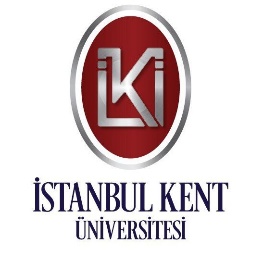                                                                     ENGELLİ ÖĞRENCİ BİRİMİ GÖNÜLLÜ KATILIMCI BAŞVURU FORMUBu form Üniversitemizde kayıtlı tüm engelli öğrencilere yönelik eğitsel, sosyal ve kültürel alanda yapılacak etkinliklerde gönüllü olarak görev almak isteyen bireylere yönelik olarak hazırlanmıştır. Birimimize vereceğiniz katkılar için teşekkür ederiz.	                       ÖĞRENCİ	                                  	                     PERSONELDAHA ÖNCE ÇALIŞMA DENEYİMİNİZ?  VAR ( DERNEK VAKIF VB. ) /  YOK / DİĞERDESTEK HİZMETLERİNDE NASIL BİR ROL ALMAK İSTERSİNİZ?        GÖRME ENGELLİLER KİTAP OKUMA FAALİYETLERİ       GÖRME ENGELLİLERE SESLİ KİTAP HİZMETİ       ENGELLİ ÖĞRENCİLERE ASİSTANLIK FAALİYETLERİ        DERS VE SINAVLARDA ENGELLİ ASİSTANLIĞI        ETKİNLİKLERDE GÖREV ALMAK        DİĞER:ÜNİVERSİTEMİZDE KARŞILAŞTIĞINIZ VE ÇÖZÜLMESİ GEREKEN SORUNLAR NELERDİR?BU SORUNLARIN ÇÖZÜLMESİNDE NASIL BİR GÖREV ALMAK İSTERSİNİZ?AD SOYADCİNSİYETFAKÜLTE / MYO / SHMYO / YÜKSEKOKULPERSONELSENİZ BİRİM VE ÜNVANINIZBÖLÜMSINIFCEP TELEFONUEV TELEFONUE-POSTA ADRESİ